زانكۆی سه‌ڵاحه‌دین-هه‌ولێر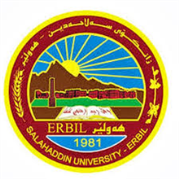 كۆلێژی: به‌رێوه‌بردن و ئابووریبه‌شی: ئابووری       فۆرمی سه‌روانه‌ی زێده‌كی مامۆستایان                                        ڕۆژ/ كاتژمێر8:30-9:309:30-10:3010:30-11:3011:30-12:3012:30-1:301:30-2:302:30-3:303:30-4:304:30-5:30شەممەیەك شەممەپرۆژه‌ی توێژنه‌وه‌ی قۆناغی چواره‌م به‌شی گه‌شت و گوزار ( 2) قوتابی پرۆژه‌ی توێژنه‌وه‌ی قۆناغی چواره‌م به‌شی گه‌شت و گوزار ( 2) قوتابی دوو شەممە ئابووری خزمه‌تگوزاری   گروپی  (سی) ئابووری خزمه‌تگوزاری   گروپی  (سی)ئابووری خزمه‌تگوزاری   گروپی  (بی)ئابووری خزمه‌تگوزاری   گروپی  (بی)ئابووری خزمه‌تگوزاری   گروپی  (ئه‌ی)ئابووری خزمه‌تگوزاری   گروپی  (ئه‌ی)سێ شەممەئابووری خزمه‌تگوزاری   گروپی  (ئه‌ی)ئابووری خزمه‌تگوزاری   گروپی  (بی)ئابووری خزمه‌تگوزاری   گروپی  (سی)چوار شەممەپرۆژه‌ی توێژنه‌وه‌ی قۆناغی چواره‌م به‌شی ئابووری (3) قوتابی پرۆژه‌ی توێژنه‌وه‌ی قۆناغی چواره‌م به‌شی ئابووری (3) قوتابی پرۆژه‌ی توێژنه‌وه‌ی قۆناغی چواره‌م به‌شی ئابووری (3) قوتابی پێنج شەممەڕۆژڕۆژڕێكه‌وتتیۆری تیۆری پراكتیكیژمارەی سەروانەڕۆژڕێكه‌وتتیۆری پراكتیكیژمارەی سەروانەشەممەشەممەشەممەیەك شەمەیەك شەمەیەك شەمەدوو شەمەدوو شەمە66دوو شەمە6سێ شەمەسێ شەمە33سێ شەمە3چوار شەمەچوار شەمەچوار شەمەپێنج شەمەپێنج شەمەپێنج شەمەسه‌رپه‌رشتی پرۆژه‌ی ده‌رچونسه‌رپه‌رشتی پرۆژه‌ی ده‌رچونسه‌رپه‌رشتی پرۆژه‌ی ده‌رچون55سه‌رپه‌رشتی پرۆژه‌ی ده‌رچونسه‌رپه‌رشتی پرۆژه‌ی ده‌رچون5كۆى كاتژمێره‌كانكۆى كاتژمێره‌كانكۆى كاتژمێره‌كان11كۆى كاتژمێره‌كانكۆى كاتژمێره‌كان14ڕۆژڕۆژڕێكه‌وتتیۆری تیۆری پراكتیكیژمارەی سەروانەڕۆژڕێكه‌وتتیۆری پراكتیكیژمارەی سەروانەشەممەشەممەشەممەیەك شەمەیەك شەمەیەك شەمەدوو شەمەدوو شەمە66دوو شەمە6سێ شەمەسێ شەمە33سێ شەمە3چوار شەمەچوار شەمەچوار شەمەپێنج شەمەپێنج شەمەپێنج شەمەسه‌رپه‌رشتی پرۆژه‌ی ده‌رچونسه‌رپه‌رشتی پرۆژه‌ی ده‌رچونسه‌رپه‌رشتی پرۆژه‌ی ده‌رچون55سه‌رپه‌رشتی پرۆژه‌ی ده‌رچونسه‌رپه‌رشتی پرۆژه‌ی ده‌رچون5كۆى كاتژمێره‌كانكۆى كاتژمێره‌كانكۆى كاتژمێره‌كانكۆى كاتژمێره‌كانكۆى كاتژمێره‌كان14ڕۆژڕێكه‌وتتیۆری پراكتیكیژمارەی سەروانەناوی مامۆستا: ادریس سلیمان عبداللهنازناوی زانستی: پرۆفیسۆری یاریده‌ده‌ربەشوانەى ياسايى:   8 كاتژمێربەشوانەی هەمواركراو:ته‌مه‌ن: 44كۆی سەروانە: 6 هۆكاری دابه‌زینی نیساب: نازناوی زانستی ناوی مامۆستا: ادریس سلیمان عبداللهنازناوی زانستی: پرۆفیسۆری یاریده‌ده‌ربەشوانەى ياسايى:   8 كاتژمێربەشوانەی هەمواركراو:ته‌مه‌ن: 44كۆی سەروانە: 6 هۆكاری دابه‌زینی نیساب: نازناوی زانستی ناوی مامۆستا: ادریس سلیمان عبداللهنازناوی زانستی: پرۆفیسۆری یاریده‌ده‌ربەشوانەى ياسايى:   8 كاتژمێربەشوانەی هەمواركراو:ته‌مه‌ن: 44كۆی سەروانە: 6 هۆكاری دابه‌زینی نیساب: نازناوی زانستی ناوی مامۆستا: ادریس سلیمان عبداللهنازناوی زانستی: پرۆفیسۆری یاریده‌ده‌ربەشوانەى ياسايى:   8 كاتژمێربەشوانەی هەمواركراو:ته‌مه‌ن: 44كۆی سەروانە: 6 هۆكاری دابه‌زینی نیساب: نازناوی زانستی ناوی مامۆستا: ادریس سلیمان عبداللهنازناوی زانستی: پرۆفیسۆری یاریده‌ده‌ربەشوانەى ياسايى:   8 كاتژمێربەشوانەی هەمواركراو:ته‌مه‌ن: 44كۆی سەروانە: 6 هۆكاری دابه‌زینی نیساب: نازناوی زانستی ناوی مامۆستا: ادریس سلیمان عبداللهنازناوی زانستی: پرۆفیسۆری یاریده‌ده‌ربەشوانەى ياسايى:   8 كاتژمێربەشوانەی هەمواركراو:ته‌مه‌ن: 44كۆی سەروانە: 6 هۆكاری دابه‌زینی نیساب: نازناوی زانستی ناوی مامۆستا: ادریس سلیمان عبداللهنازناوی زانستی: پرۆفیسۆری یاریده‌ده‌ربەشوانەى ياسايى:   8 كاتژمێربەشوانەی هەمواركراو:ته‌مه‌ن: 44كۆی سەروانە: 6 هۆكاری دابه‌زینی نیساب: نازناوی زانستی شەممەناوی مامۆستا: ادریس سلیمان عبداللهنازناوی زانستی: پرۆفیسۆری یاریده‌ده‌ربەشوانەى ياسايى:   8 كاتژمێربەشوانەی هەمواركراو:ته‌مه‌ن: 44كۆی سەروانە: 6 هۆكاری دابه‌زینی نیساب: نازناوی زانستی ناوی مامۆستا: ادریس سلیمان عبداللهنازناوی زانستی: پرۆفیسۆری یاریده‌ده‌ربەشوانەى ياسايى:   8 كاتژمێربەشوانەی هەمواركراو:ته‌مه‌ن: 44كۆی سەروانە: 6 هۆكاری دابه‌زینی نیساب: نازناوی زانستی ناوی مامۆستا: ادریس سلیمان عبداللهنازناوی زانستی: پرۆفیسۆری یاریده‌ده‌ربەشوانەى ياسايى:   8 كاتژمێربەشوانەی هەمواركراو:ته‌مه‌ن: 44كۆی سەروانە: 6 هۆكاری دابه‌زینی نیساب: نازناوی زانستی ناوی مامۆستا: ادریس سلیمان عبداللهنازناوی زانستی: پرۆفیسۆری یاریده‌ده‌ربەشوانەى ياسايى:   8 كاتژمێربەشوانەی هەمواركراو:ته‌مه‌ن: 44كۆی سەروانە: 6 هۆكاری دابه‌زینی نیساب: نازناوی زانستی ناوی مامۆستا: ادریس سلیمان عبداللهنازناوی زانستی: پرۆفیسۆری یاریده‌ده‌ربەشوانەى ياسايى:   8 كاتژمێربەشوانەی هەمواركراو:ته‌مه‌ن: 44كۆی سەروانە: 6 هۆكاری دابه‌زینی نیساب: نازناوی زانستی ناوی مامۆستا: ادریس سلیمان عبداللهنازناوی زانستی: پرۆفیسۆری یاریده‌ده‌ربەشوانەى ياسايى:   8 كاتژمێربەشوانەی هەمواركراو:ته‌مه‌ن: 44كۆی سەروانە: 6 هۆكاری دابه‌زینی نیساب: نازناوی زانستی ناوی مامۆستا: ادریس سلیمان عبداللهنازناوی زانستی: پرۆفیسۆری یاریده‌ده‌ربەشوانەى ياسايى:   8 كاتژمێربەشوانەی هەمواركراو:ته‌مه‌ن: 44كۆی سەروانە: 6 هۆكاری دابه‌زینی نیساب: نازناوی زانستی یەك شەمەناوی مامۆستا: ادریس سلیمان عبداللهنازناوی زانستی: پرۆفیسۆری یاریده‌ده‌ربەشوانەى ياسايى:   8 كاتژمێربەشوانەی هەمواركراو:ته‌مه‌ن: 44كۆی سەروانە: 6 هۆكاری دابه‌زینی نیساب: نازناوی زانستی ناوی مامۆستا: ادریس سلیمان عبداللهنازناوی زانستی: پرۆفیسۆری یاریده‌ده‌ربەشوانەى ياسايى:   8 كاتژمێربەشوانەی هەمواركراو:ته‌مه‌ن: 44كۆی سەروانە: 6 هۆكاری دابه‌زینی نیساب: نازناوی زانستی ناوی مامۆستا: ادریس سلیمان عبداللهنازناوی زانستی: پرۆفیسۆری یاریده‌ده‌ربەشوانەى ياسايى:   8 كاتژمێربەشوانەی هەمواركراو:ته‌مه‌ن: 44كۆی سەروانە: 6 هۆكاری دابه‌زینی نیساب: نازناوی زانستی ناوی مامۆستا: ادریس سلیمان عبداللهنازناوی زانستی: پرۆفیسۆری یاریده‌ده‌ربەشوانەى ياسايى:   8 كاتژمێربەشوانەی هەمواركراو:ته‌مه‌ن: 44كۆی سەروانە: 6 هۆكاری دابه‌زینی نیساب: نازناوی زانستی ناوی مامۆستا: ادریس سلیمان عبداللهنازناوی زانستی: پرۆفیسۆری یاریده‌ده‌ربەشوانەى ياسايى:   8 كاتژمێربەشوانەی هەمواركراو:ته‌مه‌ن: 44كۆی سەروانە: 6 هۆكاری دابه‌زینی نیساب: نازناوی زانستی ناوی مامۆستا: ادریس سلیمان عبداللهنازناوی زانستی: پرۆفیسۆری یاریده‌ده‌ربەشوانەى ياسايى:   8 كاتژمێربەشوانەی هەمواركراو:ته‌مه‌ن: 44كۆی سەروانە: 6 هۆكاری دابه‌زینی نیساب: نازناوی زانستی ناوی مامۆستا: ادریس سلیمان عبداللهنازناوی زانستی: پرۆفیسۆری یاریده‌ده‌ربەشوانەى ياسايى:   8 كاتژمێربەشوانەی هەمواركراو:ته‌مه‌ن: 44كۆی سەروانە: 6 هۆكاری دابه‌زینی نیساب: نازناوی زانستی دوو شەمە6ناوی مامۆستا: ادریس سلیمان عبداللهنازناوی زانستی: پرۆفیسۆری یاریده‌ده‌ربەشوانەى ياسايى:   8 كاتژمێربەشوانەی هەمواركراو:ته‌مه‌ن: 44كۆی سەروانە: 6 هۆكاری دابه‌زینی نیساب: نازناوی زانستی ناوی مامۆستا: ادریس سلیمان عبداللهنازناوی زانستی: پرۆفیسۆری یاریده‌ده‌ربەشوانەى ياسايى:   8 كاتژمێربەشوانەی هەمواركراو:ته‌مه‌ن: 44كۆی سەروانە: 6 هۆكاری دابه‌زینی نیساب: نازناوی زانستی ناوی مامۆستا: ادریس سلیمان عبداللهنازناوی زانستی: پرۆفیسۆری یاریده‌ده‌ربەشوانەى ياسايى:   8 كاتژمێربەشوانەی هەمواركراو:ته‌مه‌ن: 44كۆی سەروانە: 6 هۆكاری دابه‌زینی نیساب: نازناوی زانستی ناوی مامۆستا: ادریس سلیمان عبداللهنازناوی زانستی: پرۆفیسۆری یاریده‌ده‌ربەشوانەى ياسايى:   8 كاتژمێربەشوانەی هەمواركراو:ته‌مه‌ن: 44كۆی سەروانە: 6 هۆكاری دابه‌زینی نیساب: نازناوی زانستی ناوی مامۆستا: ادریس سلیمان عبداللهنازناوی زانستی: پرۆفیسۆری یاریده‌ده‌ربەشوانەى ياسايى:   8 كاتژمێربەشوانەی هەمواركراو:ته‌مه‌ن: 44كۆی سەروانە: 6 هۆكاری دابه‌زینی نیساب: نازناوی زانستی ناوی مامۆستا: ادریس سلیمان عبداللهنازناوی زانستی: پرۆفیسۆری یاریده‌ده‌ربەشوانەى ياسايى:   8 كاتژمێربەشوانەی هەمواركراو:ته‌مه‌ن: 44كۆی سەروانە: 6 هۆكاری دابه‌زینی نیساب: نازناوی زانستی ناوی مامۆستا: ادریس سلیمان عبداللهنازناوی زانستی: پرۆفیسۆری یاریده‌ده‌ربەشوانەى ياسايى:   8 كاتژمێربەشوانەی هەمواركراو:ته‌مه‌ن: 44كۆی سەروانە: 6 هۆكاری دابه‌زینی نیساب: نازناوی زانستی سێ شەمە3ناوی مامۆستا: ادریس سلیمان عبداللهنازناوی زانستی: پرۆفیسۆری یاریده‌ده‌ربەشوانەى ياسايى:   8 كاتژمێربەشوانەی هەمواركراو:ته‌مه‌ن: 44كۆی سەروانە: 6 هۆكاری دابه‌زینی نیساب: نازناوی زانستی ناوی مامۆستا: ادریس سلیمان عبداللهنازناوی زانستی: پرۆفیسۆری یاریده‌ده‌ربەشوانەى ياسايى:   8 كاتژمێربەشوانەی هەمواركراو:ته‌مه‌ن: 44كۆی سەروانە: 6 هۆكاری دابه‌زینی نیساب: نازناوی زانستی ناوی مامۆستا: ادریس سلیمان عبداللهنازناوی زانستی: پرۆفیسۆری یاریده‌ده‌ربەشوانەى ياسايى:   8 كاتژمێربەشوانەی هەمواركراو:ته‌مه‌ن: 44كۆی سەروانە: 6 هۆكاری دابه‌زینی نیساب: نازناوی زانستی ناوی مامۆستا: ادریس سلیمان عبداللهنازناوی زانستی: پرۆفیسۆری یاریده‌ده‌ربەشوانەى ياسايى:   8 كاتژمێربەشوانەی هەمواركراو:ته‌مه‌ن: 44كۆی سەروانە: 6 هۆكاری دابه‌زینی نیساب: نازناوی زانستی ناوی مامۆستا: ادریس سلیمان عبداللهنازناوی زانستی: پرۆفیسۆری یاریده‌ده‌ربەشوانەى ياسايى:   8 كاتژمێربەشوانەی هەمواركراو:ته‌مه‌ن: 44كۆی سەروانە: 6 هۆكاری دابه‌زینی نیساب: نازناوی زانستی ناوی مامۆستا: ادریس سلیمان عبداللهنازناوی زانستی: پرۆفیسۆری یاریده‌ده‌ربەشوانەى ياسايى:   8 كاتژمێربەشوانەی هەمواركراو:ته‌مه‌ن: 44كۆی سەروانە: 6 هۆكاری دابه‌زینی نیساب: نازناوی زانستی ناوی مامۆستا: ادریس سلیمان عبداللهنازناوی زانستی: پرۆفیسۆری یاریده‌ده‌ربەشوانەى ياسايى:   8 كاتژمێربەشوانەی هەمواركراو:ته‌مه‌ن: 44كۆی سەروانە: 6 هۆكاری دابه‌زینی نیساب: نازناوی زانستی چوار شەمەناوی مامۆستا: ادریس سلیمان عبداللهنازناوی زانستی: پرۆفیسۆری یاریده‌ده‌ربەشوانەى ياسايى:   8 كاتژمێربەشوانەی هەمواركراو:ته‌مه‌ن: 44كۆی سەروانە: 6 هۆكاری دابه‌زینی نیساب: نازناوی زانستی ناوی مامۆستا: ادریس سلیمان عبداللهنازناوی زانستی: پرۆفیسۆری یاریده‌ده‌ربەشوانەى ياسايى:   8 كاتژمێربەشوانەی هەمواركراو:ته‌مه‌ن: 44كۆی سەروانە: 6 هۆكاری دابه‌زینی نیساب: نازناوی زانستی ناوی مامۆستا: ادریس سلیمان عبداللهنازناوی زانستی: پرۆفیسۆری یاریده‌ده‌ربەشوانەى ياسايى:   8 كاتژمێربەشوانەی هەمواركراو:ته‌مه‌ن: 44كۆی سەروانە: 6 هۆكاری دابه‌زینی نیساب: نازناوی زانستی ناوی مامۆستا: ادریس سلیمان عبداللهنازناوی زانستی: پرۆفیسۆری یاریده‌ده‌ربەشوانەى ياسايى:   8 كاتژمێربەشوانەی هەمواركراو:ته‌مه‌ن: 44كۆی سەروانە: 6 هۆكاری دابه‌زینی نیساب: نازناوی زانستی ناوی مامۆستا: ادریس سلیمان عبداللهنازناوی زانستی: پرۆفیسۆری یاریده‌ده‌ربەشوانەى ياسايى:   8 كاتژمێربەشوانەی هەمواركراو:ته‌مه‌ن: 44كۆی سەروانە: 6 هۆكاری دابه‌زینی نیساب: نازناوی زانستی ناوی مامۆستا: ادریس سلیمان عبداللهنازناوی زانستی: پرۆفیسۆری یاریده‌ده‌ربەشوانەى ياسايى:   8 كاتژمێربەشوانەی هەمواركراو:ته‌مه‌ن: 44كۆی سەروانە: 6 هۆكاری دابه‌زینی نیساب: نازناوی زانستی ناوی مامۆستا: ادریس سلیمان عبداللهنازناوی زانستی: پرۆفیسۆری یاریده‌ده‌ربەشوانەى ياسايى:   8 كاتژمێربەشوانەی هەمواركراو:ته‌مه‌ن: 44كۆی سەروانە: 6 هۆكاری دابه‌زینی نیساب: نازناوی زانستی پێنج شەمەناوی مامۆستا: ادریس سلیمان عبداللهنازناوی زانستی: پرۆفیسۆری یاریده‌ده‌ربەشوانەى ياسايى:   8 كاتژمێربەشوانەی هەمواركراو:ته‌مه‌ن: 44كۆی سەروانە: 6 هۆكاری دابه‌زینی نیساب: نازناوی زانستی ناوی مامۆستا: ادریس سلیمان عبداللهنازناوی زانستی: پرۆفیسۆری یاریده‌ده‌ربەشوانەى ياسايى:   8 كاتژمێربەشوانەی هەمواركراو:ته‌مه‌ن: 44كۆی سەروانە: 6 هۆكاری دابه‌زینی نیساب: نازناوی زانستی ناوی مامۆستا: ادریس سلیمان عبداللهنازناوی زانستی: پرۆفیسۆری یاریده‌ده‌ربەشوانەى ياسايى:   8 كاتژمێربەشوانەی هەمواركراو:ته‌مه‌ن: 44كۆی سەروانە: 6 هۆكاری دابه‌زینی نیساب: نازناوی زانستی ناوی مامۆستا: ادریس سلیمان عبداللهنازناوی زانستی: پرۆفیسۆری یاریده‌ده‌ربەشوانەى ياسايى:   8 كاتژمێربەشوانەی هەمواركراو:ته‌مه‌ن: 44كۆی سەروانە: 6 هۆكاری دابه‌زینی نیساب: نازناوی زانستی ناوی مامۆستا: ادریس سلیمان عبداللهنازناوی زانستی: پرۆفیسۆری یاریده‌ده‌ربەشوانەى ياسايى:   8 كاتژمێربەشوانەی هەمواركراو:ته‌مه‌ن: 44كۆی سەروانە: 6 هۆكاری دابه‌زینی نیساب: نازناوی زانستی ناوی مامۆستا: ادریس سلیمان عبداللهنازناوی زانستی: پرۆفیسۆری یاریده‌ده‌ربەشوانەى ياسايى:   8 كاتژمێربەشوانەی هەمواركراو:ته‌مه‌ن: 44كۆی سەروانە: 6 هۆكاری دابه‌زینی نیساب: نازناوی زانستی ناوی مامۆستا: ادریس سلیمان عبداللهنازناوی زانستی: پرۆفیسۆری یاریده‌ده‌ربەشوانەى ياسايى:   8 كاتژمێربەشوانەی هەمواركراو:ته‌مه‌ن: 44كۆی سەروانە: 6 هۆكاری دابه‌زینی نیساب: نازناوی زانستی سه‌رپه‌رشتی پرۆژه‌ی ده‌رچونسه‌رپه‌رشتی پرۆژه‌ی ده‌رچون5ناوی مامۆستا: ادریس سلیمان عبداللهنازناوی زانستی: پرۆفیسۆری یاریده‌ده‌ربەشوانەى ياسايى:   8 كاتژمێربەشوانەی هەمواركراو:ته‌مه‌ن: 44كۆی سەروانە: 6 هۆكاری دابه‌زینی نیساب: نازناوی زانستی ناوی مامۆستا: ادریس سلیمان عبداللهنازناوی زانستی: پرۆفیسۆری یاریده‌ده‌ربەشوانەى ياسايى:   8 كاتژمێربەشوانەی هەمواركراو:ته‌مه‌ن: 44كۆی سەروانە: 6 هۆكاری دابه‌زینی نیساب: نازناوی زانستی ناوی مامۆستا: ادریس سلیمان عبداللهنازناوی زانستی: پرۆفیسۆری یاریده‌ده‌ربەشوانەى ياسايى:   8 كاتژمێربەشوانەی هەمواركراو:ته‌مه‌ن: 44كۆی سەروانە: 6 هۆكاری دابه‌زینی نیساب: نازناوی زانستی ناوی مامۆستا: ادریس سلیمان عبداللهنازناوی زانستی: پرۆفیسۆری یاریده‌ده‌ربەشوانەى ياسايى:   8 كاتژمێربەشوانەی هەمواركراو:ته‌مه‌ن: 44كۆی سەروانە: 6 هۆكاری دابه‌زینی نیساب: نازناوی زانستی ناوی مامۆستا: ادریس سلیمان عبداللهنازناوی زانستی: پرۆفیسۆری یاریده‌ده‌ربەشوانەى ياسايى:   8 كاتژمێربەشوانەی هەمواركراو:ته‌مه‌ن: 44كۆی سەروانە: 6 هۆكاری دابه‌زینی نیساب: نازناوی زانستی ناوی مامۆستا: ادریس سلیمان عبداللهنازناوی زانستی: پرۆفیسۆری یاریده‌ده‌ربەشوانەى ياسايى:   8 كاتژمێربەشوانەی هەمواركراو:ته‌مه‌ن: 44كۆی سەروانە: 6 هۆكاری دابه‌زینی نیساب: نازناوی زانستی ناوی مامۆستا: ادریس سلیمان عبداللهنازناوی زانستی: پرۆفیسۆری یاریده‌ده‌ربەشوانەى ياسايى:   8 كاتژمێربەشوانەی هەمواركراو:ته‌مه‌ن: 44كۆی سەروانە: 6 هۆكاری دابه‌زینی نیساب: نازناوی زانستی كۆى كاتژمێره‌كانكۆى كاتژمێره‌كان14كاتژمێر	XXX    دینار    دینارواژۆی مامۆستاسەرۆكی بەشڕاگری كۆلیژ